Урок пісенного тріумфу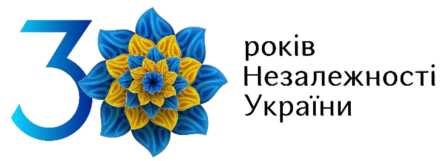 Синергія традицій і сучасності15 травня 2004 рокуПерша перемога України на ЄвробаченніУкраїна - нація співуча, з неповторним колоритом та звучанням. Українська пісня лірична, душевна, мелодійна, прониклива. І співають українці завжди: у радості і тузі, під час праці й відпочинку. Пісня надихає, розчулює, заспокоює або ж, навпаки, спонукає до боротьби.Кожен регіон України має свої мелодії, надає перевагу окремим музичним інструментам.Так, Гуцульщина - край, наповнений звучанням трембіти. Цей загадковий магічний інструмент один із найпрекрасніших та найбільш старовинних в Україні. Він занесений до Книги рекордів Гіннеса як найдовший у всьому світі. Найбільша довжина трембіти - 8 метрів, а відстань, на яку чутно звук, сягає 10 кілометрів!Саме його звучання свого часу надихнуло українську співачку Руслану Лижичко на написання пісні, з якою Україна здобула тріумф на пісенному конкурсі «Євробачення-2004» у Стамбулі.Руслана народилася у Львові. Почала співати з 4 років і завжди вважала, що створена для музики. Закінчила Львівську консерваторію. Брала участь у багатьох фестивалях та конкурсах. Любов до пісні передалася співачці від батька. Гуцул за походженням, він був виконавцем народних мелодій і став джерелом натхнення для Руслани. Протягом 10 років вона створює музичний стиль, експериментує з народними мотивами, працює над «Гуцульським проєктом», у якому їй вдалося поєднати гуцульські мелодії з сучасним етнороком.15 травня 2004 року Руслана Лижичко у Стамбулі перемогла на 49-му Міжнародному пісенному конкурсі «Євробачення» з піснею «Дикі танці» («Wild Dances»). На очах 100 мільйонів глядачів з 36 країн світу Руслана виконала переможну композицію англійською та українською мовами і своїм шаленим темпераментом та відкритістю підкорила публіку. Це був прорив української енергії та драйву. Світ побачив образ іншої України - харизматичної, запальної, унікальної, оригінальної. Руслана встановила рекорд за кількістю балів на той час - 280.Її номер став своєрідним гімном свободі та людям, які прагнуть бути вільними. Руслана здобула не лише перемогу, але й право на проведення ювілейного 50-го Міжнародного пісенного конкурсу, який відбувся в Україні!Це один із перших вагомих успіхів міжнародного рівня незалежної України.У травні 2004 року Руслані Лижичко було присвоєно почесне звання «Народна артистка України». Після Євробачення співачка отримала звання«Посол доброї волі ООН» Міжнародної організації UNICEF в Україні.* * *Цікавою є історія самого конкурсу Євробачення та долучення нашої країни й виконавців до участі в ньому. Щорічний пісенний конкурс проводиться з 1956 року між країнами-членами Європейської мовної спілки (ЄМС). Ідея його створення з’явилась у 1955 році, під час зустрічі ЄМС у Монако, в одного з його співробітників - швейцарця Марселя Безансона. За модель змагання було взято Пісенний Фестиваль Санремо, що проводився в Італії. Ця ідея була також сміливим технологічним експериментом: у ті дні це було дуже амбітним проєктом - з’єднати разом багато країн у велику мережу для трансляції на широкій території.Перший Конкурс пройшов 24 травня 1956 року в місті Лугано (Швейцарія). У ньому взяли участь сім країн. Для порівняння: у конкурсі «Євробачення-2020», проведення якого планувалося в Роттердамі (Нідерланди), була передбачена участь 41 країни. Але через пандемію коронавірусної хвороби конкурс не відбувся. У 2021 році там же, у Роттердамі, виконавці з 39 країн змагалися за перемогу. Цікаво, що тоді Нідерланди приймали конкурс уп’яте.Конкурс, як мистецьке змагання, з часом перетворився на «пісенні олімпійські ігри» між найкращими співаками з різних країн Європи. Відбіркові тури почали проводитися в самих країнах, і її жителі, голосуючи за допомогою телефонних дзвінків, SMS-повідомлень, а згодом і інтернету, почали відбирати найкращі пісні та найкращих виконавців, яким випадала честь презентувати їхню країну на міжнародному рівні.Уперше в престижному конкурсі Україна взяла участь у 2003 році. Нашу країну того року представляв Олександр Пономарьов (пісня «Hasta La Vista»), який у підсумку посів чотирнадцяте місце. В Україні тоді ще не було практики загальнонаціонального відбору, та й участь самих співаків була своєрідним ризиком, адже в успіх на такому престижному конкурсі дуже мало хто вірив, а ось солідну порцію критики можна було отримати напевно.З часу існування пісенного конкурсу «Євробачення» Україна відправляла своїх представників 16 разів. Сім разів наші земляки входили у ТОП-5 пісенного конкурсу: Андрій Данилко (Вірка Сердючка) із піснею «Dancing Lasha Tumbai» (2-е місце, 2007 р.), Ані Лорак із піснею «Shady Lady» (2-е місце, 2008 р.), Mika Newton з піснею «Angel» (4-е місце, 2011 р.), Злата Огнєвіч із піснею «Gravity» (3-е місце, 2013 р.), гурт GoA з піснею «Shum» (5-е місце, 2021 р.). Цьогорічний виступ України на «Євробаченні» називають одним із найкращих, адже гурт заспівав цілковито українською мовою і сильний народний вокал солістки гурту Катерини Павленко вразив світ: за підсумками глядацького голосування гурт посів друге місце.У 2016 році ще одна знакова і вагома перемога на Міжнародному пісенному конкурсі! На «Євробаченні» того року Україну представила співачка Джамала із піснею про депортацію кримських татар «1944».Здійснюючи невеликий екскурс в історію престижного конкурсу, зазначимо, що Україна завжди виступала достойно і представляла найкращих своїх виконавців та музичні твори. Але саме Руслана (Руслана Лижичко) у 2004 році здобула першу перемогу для нашої країни. Її творча команда розуміла, що лише гарних вокальних даних, які у співачки беззаперечно були, для перемоги на Євробаченні замало. Треба було знайти шлях до серця, до емоцій європейського вибагливого глядача, який звик до якісного музичного контенту. І тоді зробили ставку на національну самобутність, українську етнічну ідентичність. Було підготовлено костюми, в яких поєднувалися і сучасність, і відголосок древніх українських Карпат. Сама музика була насичена неймовірною кількістю карпатських, гуцульських елементів та мотивів і головне - Руслана розділила свою пісню на своєрідні дві частини, виконавши перший куплет англійською мовою, а другий - українською. Уперше «Євробачення» почуло українську мову. Багато хто сумнівався у доцільності цього, вважаючи, що європейський глядач не зрозуміє, не сприйме.15 травня 2004 року в Стамбулі, з головної сцени «Євробачення», протяжно, здіймаючись усе вище і вище, залунали українські трембіти. Чимось незвідано диким і водночас привабливо первісним відгукнулися ці звуки в серцях глядачів. А потім угору рвонули язики полум’я. Експресія, драйв, органічність у кожному русі, у кожному звуці «запалили» зал конкурсу, запалили глядачів по усій Європі. Це були дійсно «Дикі танці», про які співала Руслана. Вона довела, що глядач прийме, підтримає і полюбить пісню будь - якою мовою, за умови, що це буде дійсно якісний музичний твір. І попри усі острахи та невіру, які лунали до цього від різноманітних критиків на Батьківщині, найвищі 12 балів Руслані та українській пісні виставили глядачі Ізраїлю, Ісландії, Литви, Латвії, Естонії, Польщі, Росії і Туреччини. Отримавши 280 балів у фіналі, Руслана та її пісня «Дикі танці», принесла Україні таке омріяне і разом з тим таке несподіване 1 місце на «Євробаченні».Перемога 2004 року стала для на однією з найзнаковіших подій, бо відбулася вона - УПЕРШЕ!Список використаних джерел Історія та культура України: навчальний посібник / уклад. Дедурін Г. Г., Іванов С. Ю., Чорний І. В. - Харків: ХНУВС, 2017. - 108 с.Вахтанг Кіпіані «Країна жіночого роду» - К. : Віват, 2021. - 307 с.